Salahaddin University - Erbil College of Agricultural Sciences EngineeringFood Technology DepartmentThird yearF.P.E. (Practical)2021-2022 3 HoursMrs. Darwin MohammedLecture 4 \ Energy BalancesEnergy:Energy is the force used for movement along distance. It is a scalar quantity. Energy cannot be observed directly, but it can be measured using indirect methods.Kinds of Energy:		Energy can be divided into various types according to their source or function as the following:Mechanical energy.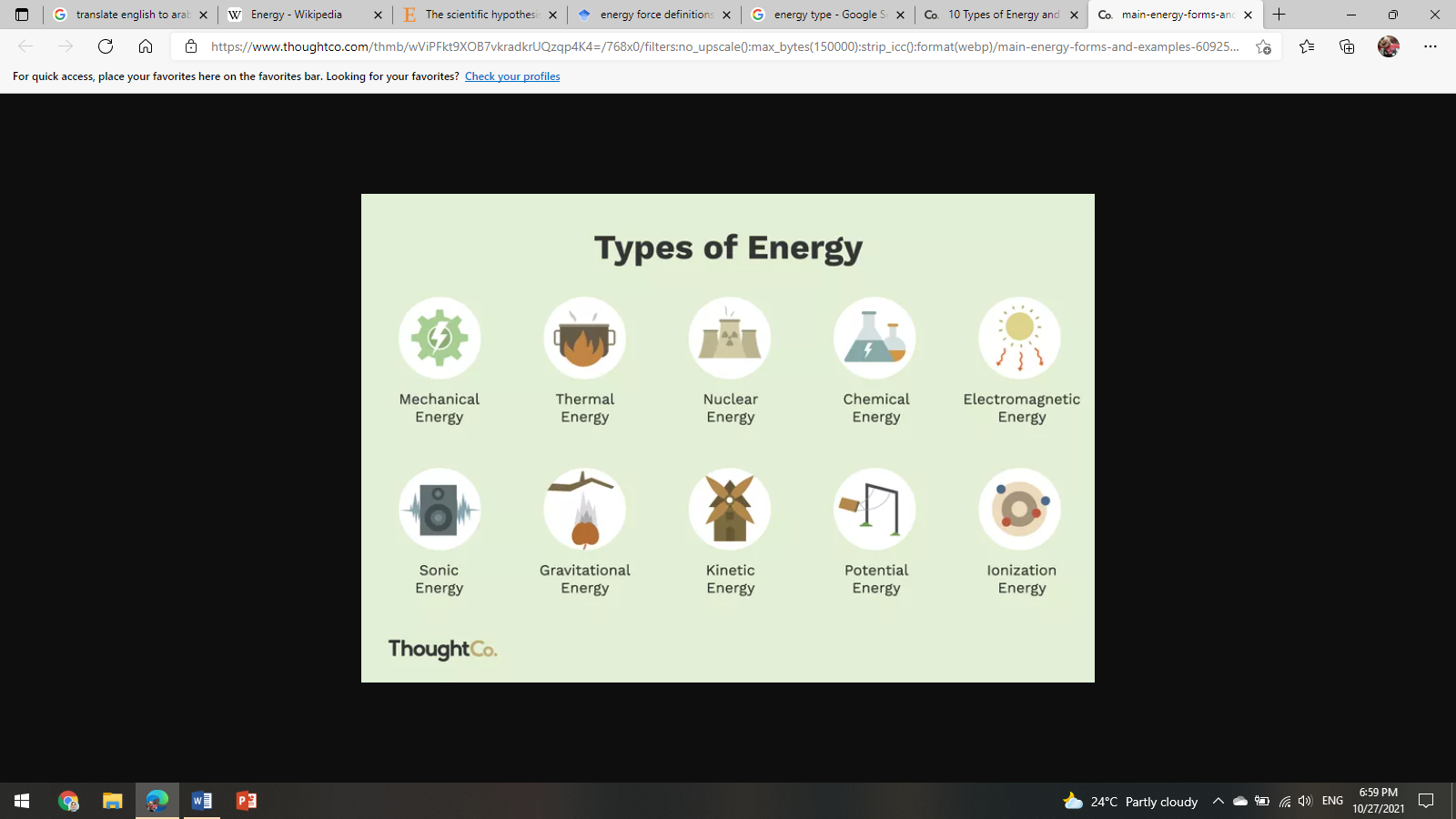 Thermal energy.Nuclear energy.Chemical energy.Electromagnetic energy.Sonic energy.Gravitational energy.Kinetic energy.Potential energy.Ionization energy.On which law energy balance is based? Write the equation of energy balance.The energy balance around a system is based on the first law of thermodynamics. The law of conservation of energy: “Energy can be transformed from one form to another, it can neither be created nor destroyed”. For instance, fractions of mechanical energy may seem to be lost while transferring due to transforming them into thermal energy and/or electrical energy.Accumulation = Energy in – Energy out	If the system in steady state, the accumulation amount is zero.Heat content (Enthalpy)	Enthalpy (H) in a thermodynamic system is the sum of the internal energy and the product of its pressure and volume. 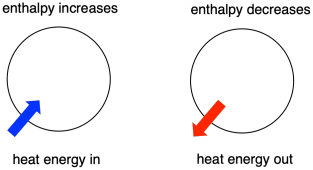 Enthalpy is directly proportional with the environment temperature. It increases with surrounding heat and decreases in a colder temperature.Enthalpy can be calculated by the following equation:H = Cp (T – Tref)Specific Heat of Solids and Liquids	Specific heat (Cp) is the amount of heat that accompanies a unit change in temperature for a unit mass. Most Solids and liquids have a constant specific heat in a wide range of temperature unlike gases in which it varies noticeably with the change in temperature. The enthalpy change (q) with a material with mass (m) is:q = m  dT     And when average specific heat is given, the enthalpy change is calculated as below:q = m Cavg ( T2 – T1 )      	When fat is present in the solid or liquid material, the specific heat above freezing can be estimated from the mass fraction fat (F), mass fraction solid nonfat (SNF), and mass fraction moisture (M), as the following equation:C′avg = 0.4 F + 0.2 SNF + M	… in ( ) Cavg = 1674.72 F + 837.36 SNF + 4186.8 M	… in (Q – Is it suitable to use specific heats for whole mixture below freezing? Why?A- Below freezing, it is not suitable to use specific heats for the whole mixture because the amount of frozen and unfrozen water varies at different temperatures.Example:Calculate the specific heat of beef roast containing 15% protein, 20% fat, and 65% water.SolutionC′avg = 0.15(0.2) + 0.2(0.4) + 0.65(1)	= 0.76  Cavg = 0.15(837.36) + 0.2(1674.72) + 0.65(4186.8)	= 3182 ⁓⁓⁓⁓⁓⁓⁓⁓⁓⁓⁓⁓⁓⁓⁓⁓⁓⁓⁓⁓⁓⁓⁓⁓⁓⁓⁓⁓⁓⁓⁓⁓⁓⁓⁓⁓⁓⁓⁓⁓⁓⁓⁓⁓⁓⁓⁓⁓⁓⁓⁓⁓⁓⁓⁓⁓⁓⁓⁓⁓⁓⁓⁓⁓⁓⁓Problem:Calculate the specific heat of orange juice concentrate having a solids content of 45%.